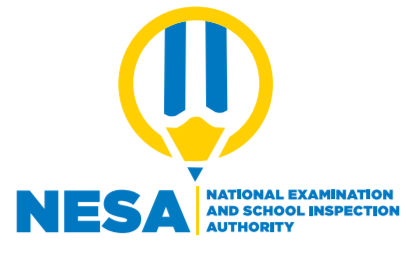 IKIZAMINI GISOZA UMWAKA WA MBERE W’AMASHURI YISUMBUYE, 2020/2021IKINYARWANDAIgihe kimara: Amasaha atatu (3h00)Amanota:    Amabwiriza:Ntufungure iyi kayi y’ibibazo by’ikizamini utabiherewe uburenganzira.Ibisubizo bigomba kuba bifututse kandi byuzuye.Gusiribanga no guhindagura ibisubizo bifatwa nko gukopera.Ukurikize amabwiriza ari ku bibazo.Koresha gusa ikaramu y’ubururu cyangwa iy’umukaraBAKAME, IKINYOGOTE, INGUNZU N’UMUHINZI
 	Umugabo yarihoreye afata isuka ye ajya guhinga, ahinga uburo. Bumaze kwera Bakame ijya kumwonera. Nyiri umurima aje asanga Bakame yamwoneye. Araza ati: “Inyamaswa zandembeje!” Ashyiramo umutego. Bakame igarutse kona ifatwa n’umutego. Nibwo ibonye ikinyogote kije kona mu yindi mirima; Bakame igikubise amaso, irakibwira iti: “Yewe wa mugabo we, enda nkura muri uyu mutego maze nze nkwereke uko abakobwa b’ino babyina. Cya kinyogote gitegura Bakame. Bakame ibonye ko ivuyemo, igifata ukuboko ihirika muri wa mutego iragenda.  	Nyiri umurima aje kureba umutego we asangamo cya kinyogote akijyana imuhira iwe arakirya. Nanone Bakame ikomeza kumwonera. Arongera ashyiramo umutego nuko Bakame irongera irafatwa. Nibwo ibonye ingunzu ije kona mu yindi mirima irayibwira iti: “Yewe wa mugabo we, enda nkura muri uyu mutego nze nkwereke uko abakobwa b’ino babyina”. Ya ngunzu itegura Bakame. Bakame ibonye ko ivuyemo, ihirikira ya ngunzu muri wa mutego. Iriruka no kwa nyiri umurima iti: “Ngwino uge kureba abajya bakonera imyaka yawe uge ureka kumbeshyera”. 	Umugabo araza asanga ingunzu muri wa mutego arayifata ajya kuyirya. Nanone Bakame ikomeza kumwonera. Umuhinzi ati: “Inyamaswa ziranze zirandembeje!” Afata ibumba aribumbamo igishushanyo agihagarika muri wa murima. Bakame igarutse kona isangamo cya kintu irakibwira iti: “Yewe wa mugabo we, mvira mu myaka niwanga turwane”. Rya bumba riricecekera. Bakame irongera iti: “Yewe wa mugabo we, mvira mu myaka niwanga turwane”. Ibumba riti: “Ce”. Bakame ibonye ko ibumba nta cyo riyisubije irasimbuka irikubita urushyi ukuboko guheramo. Bakame iti: “Ndekurira ukuboko wa mugabo we!” Ibumba riti: “Ce”. Bakame iti: “Nta cyo bitwaye mfite amaboko abiri. Irikubita ugusigaye na ko guheramo. Bakame ibona byakomeye itangira gutakamba. Iti: “Wa mugabo we wandekuriye amaboko washaka n’iyi myaka ukayimaraho?” Ibumba nanone ntiryakoma. Bakame iti: “Nta cyo bitwaye ndagutera umugeri mfite amaguru. Igize ngo iratera umugeri, ukuguru
na ko guheramo. Bakame iti: “Urabeshya turarwana inkundura burinde bucya.”
Iriteye ugusigaye na ko kurafatwa isigara yinaganitse ku ibumba risa n’umuntu.
Nuko Bakame ifatwa ityo. Amagambo ashira ivuga, Bakame ihebera urwaje. Nyiri umurima aje mu ruturuturu asanga Bakame arayitwara ajya kuyirya. Kuva ubwo ntihagira icyongera kumwonera aratunga aratunganirwa.Si nge wahera; hahera Bakame.Uyu mwandiko ni bwoko ki? Sobanura igisubizo cyawe.	        (amanota 2)Ni iki cyateye umuhinzi gushyira umutego mu murima we?      (amanota 2) Bakame byabigenje ite kugira ngo icike umutego inshuro ebyiri?(amanota 4) Ni izihe nyamaswa zafatiwe mu mitego y’umuhinzi? 	        (amanota 3)Inyamaswa zagiye zifatwa mu mutego umuhinzi yazimazaga iki?(amanota 2)Kugira ngo afate Bakame burundu umuhinzi yakoresheje iki?   (amanota 3)Ni ubuhe bwenge Bakame yahendeshaga inyamaswa kugira ngo ziyikure mu mutego? 								        (amanota 2) Nyuma yo gusoma uyu mwandiko wabwira iki abantu bangiza iby’abandi? 										        (amanota 2)Sobanura amagambo akurikira ukurikije inyito afite mu mwandiko:    (amanota 5)uburo:turarwana inkundura: kona: Zandembeje: Isigara yinaganitse: Tanga urugero rw’izina kuri buri nteko mu zikurikira hanyuma urikoreshe mu nteruro ngufi. 							      (amanota 10)Inteko ya 3Inteko ya 14Inteko ya 10Inteko ya 5Inteko ya 12Garagaza uturemajambo n’amategeko y’igenamajwi (mu mpine) yakoreshejwe ku magambo atsindagiye: 			      (amanota 10)Inzira ntibwira umugenzi.		Akebo kajya iwa Mugarura.		Nabonye imfizi irisha mu rwuri.	Impu n’impuzu ntizicyambarwa.Tanga imbusane z’aya magambo atsindagiye:		        (amanota 5)
Bakigenda babona umurima wangiritse bamubaza uko byagenze. Arabasubiza ati: “ Biriya ni umwanzi wabikoze kandi yabikoze nkana.” Arakomeza ati: “Icyakora mwebwe muzarangwe n’urukundo n’amahoro aho muri hose kugera ku mwana w’umuhererezi.” Andika ubwoko bw’amagambo atsindagiye:			      (amanota 12)Bakame isigara yinaganitse ku ibumba.Umuhinzi azinduka kare ajya kureba.Ariyamirira ati: “Ndaguhamije pe!”	Umubyeyi gito nta burere atanga.	Tandukanya interuro mbonezamvugo n’interuro nyobyamvugo utange n’urugero kuri buri bwoko. 					        (amanota 4)Andika ibiranga ibi bikurikira : 				                  (amanota 7)umuvugoumugani muremure Ica ibisakuzo bikurikira : Sakwesakwe! 			      (amanota 12)Ndaguteruye ndakwesa,urahindukira urandeba!Nubatse urugo hejuru y’urupfu!Abana b’umwami bicaye ku ntebe imwe!Mpa umweru wanjye ngabire abana!Nkeje Umwami wo mu kirere, angabira ibiryoshye!  Nkubuze sinabaho! Ukurikije imbata y’umwandiko ntekerezo hanga umwandiko ku nsanganyamatsiko ikurikira: « Akamaro k’umurimo ». Uwo mwandiko ntuge munsi y’imirongo makumyabiri (20) kandi hagaragaremo byibuze ingingo enye (4) zishyigikira ibitekerezo byawe. 		      (amanota 15)IKINYARWANDA UMWAKA WA MBERE W’AMASHURI YISUMBUYEIMBONERA Y’IKOSORAUyu mwandiko ni umugani muremure. Kubera ko harimo amakabyankuru. (amanota 2)Umuhinzi yashyize umutego mu murima kubera ko inyamaswa zari zimurembeje zimwonera. (amanota 2)Ubwa mbere yafashwe n’umutego, isaba ikinyogote kuyikuramo,
kimaze kubikora ihita igihirikira muri wa mutego, umuhinzi aba ari
cyo afatiramo. Ubwa kabiri bakame yafashwe n’umutego, isaba ingunzu
kutikuramo, na yo iyikuramo, bakame iba iyihirikiyemo na yo. (amanota 4)Inyamaswa zafatiwe mu mitego y’umuhinzi ni ikinyogote, ingunzu na Bakame. (amanota 3) Inyamaswa zagiye zifatwa mu mutego umuhinzi yaraziryaga. (amanota 2)Kugira ngo bakame ifatwe, umuhinzi yayiteze ishusho y’umuntu ikoze
mu ibumba. Bakame yagize ngo ni umugabo, imukubita inshyi, amaboko
aherano, imukubita imigeri, amaguru aheramo, isigara itendetse ku
ibumba. (amanota 3)Bakame yarazibwiraga ngo ziyikure mu mutego izereke uko abakobwa baho babyina. (amanota 2)Si byiza kwangiza iby’abandi kuko ibyo tutifuza gukorerwa tudakwiye kubikorera abandi. (amanota 2)Gusobanura amagambo hakurikijwe inyito afite mu mwandiko:(amanota 5)uburo: ubwoko bw’ibimera bihingwa bikagira impeke nto cyane
ugereranyije n’amasaka. turarwana inkundura: turarwana bikomeye, turarwana ubutaretsa.kona: kujya mu myaka kw’inyamaswa cyangwa itungo zikayirya.zandembeje: zimereye nabi.isigara yinaganitse: isigara yitendetseGutanga urugero rw’izina kuri buri nteko no kurikoresha mu nteruro ngufi. (amanota 10)Inteko ya 3: 	Gatera yaguze umuhoro mushya.Inteko ya 14: 	Ubukwe buranezeza mu buzima.Inteko ya 10:	Inka zoneye umuturanyi.Inteko ya 5:		Abana bagiye kuvoma ku iriba.Inteko ya 12: 	Nabonye agakwavu karenga mu ishyamba.Kugaragaza uturemajambo n’amategeko y’igenamajwi (mu mpine) yakoreshejwe: (amanota 10)inzira: i-n-yira	y→z/n-akebo: a-ka-ibo	a+i →eimfizi: i-n-pfizi	n→m/ -p	p→ø/m-fimpuzu: i-n-huzu	n→m/-h	mh→mp: imyandikireImbusane z’aya magambo (amanota 5)umwanzi ≠ umukunzi 		yabikoze nkana ≠ yabikoze atabishaka / byaramugwiririye	urukundo ≠ urwango	umuhererezi ≠imfura/ umwana wa mbere amahoro ≠ intambara / ibyagoUbwoko bw’amagambo atsindagiye: (amanota 12)isigara: inshinga itondaguye		ku: indangahantuumuhinzi: izina rusange			kare: umugereka(ingera)  w’igihepe : irangamutimagito: igisanteraGutandukanya interuro mbonezamvugo n’interuro nyobyamvugo no gutanga urugero kuri buri bwoko: (amanota 4)Interuro mbonezamvugo ni interuro ivugitse neza idakocamye, iboneye imvugo kandi yubahirije amategeko y’isanisha naho interuro nyobyamvugo ni interuro idasanisha amagambo uko bikwiye, itavugitse neza, ikocamye, yica amategeko y’ikibonezamvugo.Interuro bonezamvugo:Uriya mugabo afite abana batatuInteruro nyobyamvugo :Ndavuga ati : « Uriya kigabo ni munini. » Ibiranga ibi bikurikira : (amanota 7)Umuvugo : injyana, ikeshamvugo, imikarago, imvugo ijimijeumugani muremure : utangira na (kera) habayeho, ukabamo amakabyankuru, ugasozwa na «  Si ge wahera »Kwica ibisakuzo bikurikira : Sakwesakwe ! Soma (amanota 12)Ndaguteruye ndakwesa, urahindukira urandeba ! UbunyereriNubatse urugo hejuru y’urupfu ! Ubwato hejuru y’amaziAbana b’umwami bicaye ku ntebe imwe ! Intoki z’ikiganza Mpa umweru wanjye ngabire abana ! Amata Nkeje Umwami wo mu kirere, angabira ibiryoshye! Inzuki Nkubuze sinabaho! Umutwe
Ibyitabwaho mu gukosora umwandiko :IMISUSIRE: (amanota 7)1. Imbata: (2)- Umutwe- Intangiriro- Igihimba- Umusozo2. Isuku n'imigaragarire (1)- Kubahiriza umwanya w'iburyo n'ibumoso- Kubahiriza umwanya uri hagati y'ibika- Kwirinda gusiribanga birenze inshuro ebyiri3. Uburebure busabwa (1)- Munsi y'imirongo 25 ahabwa ubusa- Hejuru ya 25 ahabwa ubusa- Umutwe na wo ubarirwa mu mirongo isabwa4. Imyandikire: (2)Kwita kuri ibi bikurikira:- Utwatuzo dusoza ibika- Gukata ijambo- Inyuguti nkuru atatangije- Ibihekane byanditse nabi- Gufatanya amagambo atandukanywa no gutandukanya adatandukanywa5. Inozamvugo (1)- Kutavanga indimi, impine, ibimenyetso n'imibare - Interuro ikocamye ntizemewe.INGINGO N’IBISOBANURO BYAZO (amanota 8)Harasabwa ingingo enye zisobanuye: Zimwe muri izo ngingo:Umurimo uzanira nyirawo amafarangaUmurimo ufasha nyirawo kubaho nezaUfite umurimo arihira abana amashuriUfite umurimo yivuza bitamugoyeUfite umurimo yiyubakira aho kubaUfite umurimo atanga imisoroUfite umurimo yubaka igihugu keUfite umurimo afasha abatishoboye…